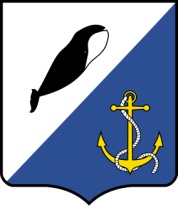 АДМИНИСТРАЦИЯПРОВИДЕНСКОГО ГОРОДСКОГО ОКРУГА ПОСТАНОВЛЕНИЕВ соответствии с Федеральным законом от 06.10.2003г. № 131-ФЗ «Об общих принципах организации местного самоуправления в Российской Федерации», постановлением Администрации Провиденского городского округа 20.01.2017 г. №11 «О разработке и утверждении административных регламентов исполнения муниципальных функций и административных регламентов предоставления муниципальных услуг», руководствуясь Уставом Провиденского городского округа, Администрация Провиденского городского округаПОСТАНОВЛЯЕТ:Внести в административный регламент, утвержденный постановлением Администрации Провиденского городского округа от 16 января 2018 г. № 09 «Об утверждении Административного регламента по предоставлению муниципальной услуги «Приём заявлений и выдача документов о согласовании переустройства и (или) перепланировки жилого помещения» следующие изменения:1.1. Пункт 2.7 административного регламента изложить в новой редакции следующего содержания:«2.7. Исчерпывающий перечень оснований для отказа в приеме документов, необходимых для предоставления муниципальной услуги, а так же оснований для приостановления предоставления муниципальной услуги:Оснований для отказа в приеме документов, необходимых для предоставления муниципальной услуги, а так же для приостановления предоставления муниципальной услуги, настоящим Регламентом не предусмотрено.»1.2. Пункт 5.2 административного регламента изложить в новой редакции следующего содержания:«5.2 Жалоба на решения и действия (бездействие) органа, предоставляющего муниципальную услугу, должностного лица органа, предоставляющего муниципальную услугу, муниципального служащего, руководителя органа, предоставляющего муниципальную услугу, может быть направлена по почте, через многофункциональный центр, с использованием информационно-телекоммуникационной сети «Интернет», официального сайта органа, предоставляющего муниципальную услугу, единого портала государственных и муниципальных услуг либо регионального портала государственных и муниципальных услуг, а также может быть принята при личном приеме заявителя. Жалоба на решения и действия (бездействие) многофункционального центра, работника многофункционального центра может быть направлена по почте, с использованием информационно-телекоммуникационной сети «Интернет», официального сайта многофункционального центра, единого портала государственных и муниципальных услуг либо регионального портала государственных и муниципальных услуг, а также может быть принята при личном приеме заявителя. Жалоба на решения и действия (бездействие) организаций, предусмотренных частью 1.1 статьи 16 Федерального закона от 27.07.2010 № 210-ФЗ «Об организации предоставления государственных и муниципальных услуг», а также их работников может быть направлена по почте, с использованием информационно-телекоммуникационной сети «Интернет», официальных сайтов этих организаций, единого портала государственных и муниципальных услуг либо регионального портала государственных и муниципальных услуг, а также может быть принята при личном приеме заявителя.»Пункт 5.3 административного регламента изложить в новой редакции следующего содержания:«5.3. Жалоба должна содержать:наименование органа, , предоставляющего муниципальную услугу, должностного лица органа, предоставляющего муниципальную услугу, либо государственного или муниципального служащего, многофункционального центра, его руководителя и (или) работника, организаций, предусмотренных частью 1.1 статьи 16 Федерального закона от 27.07.2010 № 210-ФЗ «Об организации предоставления государственных и муниципальных услуг», их руководителей и (или) работников, решения и действия (бездействие) которых обжалуются;фамилию, имя, отчество (последнее - при наличии), сведения о месте жительства заявителя - физического лица либо наименование, сведения о месте нахождения заявителя - юридического лица, а также номер (номера) контактного телефона, адрес (адреса) электронной почты (при наличии) и почтовый адрес, по которым должен быть направлен ответ заявителю;сведения об обжалуемых решениях и действиях (бездействии) органа, предоставляющего муниципальную услугу, должностного лица органа, предоставляющего муниципальную услугу, либо государственного или муниципального служащего, многофункционального центра, работника многофункционального центра, организаций, предусмотренных частью 1.1 статьи 16 Федерального закона от 27.07.2010 № 210-ФЗ «Об организации предоставления государственных и муниципальных услуг».доводы, на основании которых заявитель не согласен с решением и действием (бездействием) органа, предоставляющего муниципальную услугу, должностного лица органа, предоставляющего муниципальную услугу, либо муниципального служащего, многофункционального центра, работника многофункционального центра, организаций, предусмотренных частью 1.1 статьи 16 Федерального закона от 27.07.2010 № 210-ФЗ «Об организации предоставления государственных и муниципальных услуг», их работников. Заявителем могут быть представлены документы (при наличии), подтверждающие доводы заявителя, либо их копии.»2. Настоящее постановление обнародовать на официальном сайте Провиденского городского округа  www.provadm.ru. Настоящее постановление вступает в силу со дня обнародования. Контроль за исполнением настоящего постановления возложить Управление промышленной политики, сельского хозяйства, продовольствия и торговли (Парамонов В. В.) Разослано: дело, УППСХПиТ, ОПУ.от 15 июня 2018 г№189пгт. ПровиденияО внесении изменения в постановление Администрации Провиденского городского округа от 16 января 2018 г. № 09 «Об утверждении Административного регламента по предоставлению муниципальной услуги «Приём заявлений и выдача документов о согласовании переустройства и (или) перепланировки жилого помещения»Глава администрацииС. А. ШестопаловПодготовлено:А. Н. ФиляновСогласовано:В. В. ПарамоновЕ. А. Красикова